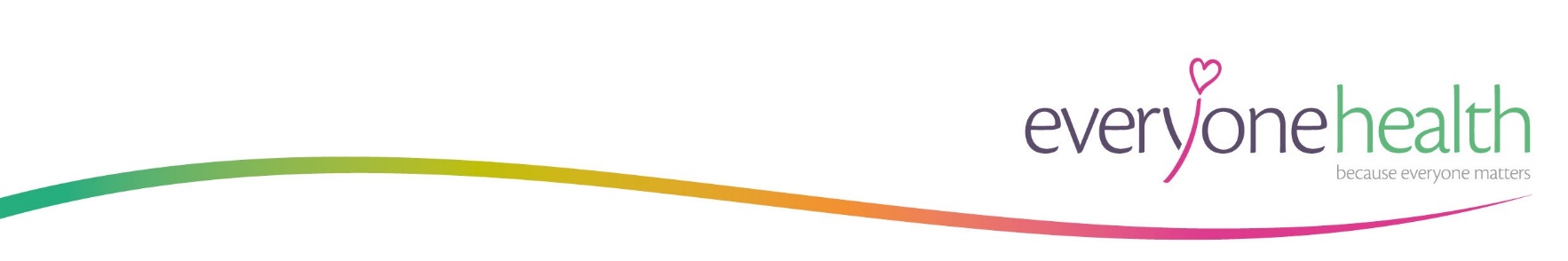 Weight Management Coordinator for Bracknell Forest JOB DESCRIPTIONMAIN PURPOSEThe Weight Management Coordinators key responsibilities are to co-ordinate the Weight Management service delivery as part of the Bracknell Forest Adult and Children and Young People Weight Management Services. The post holder will:Provide a leadership role in the planning, development, implementation and co-ordination of the Weight Management Service. To support the development and implementation of both a child and adult weight management community engagement strategy which targets specific groups in areas of greatest need, to tackle inequalities in health through promoting and supporting people to develop healthier behaviours and lifestyle choices. To take accountability and responsibility for KPIs and ensure weekly/monthly updates are provided to the Commissioners.A technical lead to improve on professional development and support the team to do the same, ensuring audits and observations are scheduled regularlyTo support a clinical caseload of complex individuals with weight management and to provide clinical lead and direct support for MDT assessment, clinical, treatment selection, evaluation of treatment, setting up reviews as required, and discharge planning,  SUMMARY OF RESPONSIBILITIES AND DUTIES To line manage a team of MDT of nutritionists and physical activity specialists and be responsible for supervision and day to day management of defined colleagues. Ensure the services are of high profile and there is strong awareness in relation to the referral pathway to access the service  To support the Weight Management service functionally by providing support to individuals to deliver a MDT intervention that supports behaviour change Deliver against an agreed set of KPIs that contribute primarily to the weight management team targetsTo meet internal and external performance management requirements including weekly, monthly and quarterly reporting targets for a variety of measures.Take an active part in developing knowledge and skills of others by mentoring, supervision and reviewing. Interpret and analyse clinical and non-clinical facts and be able to foster standardised assessments in order to assist the multidisciplinary team with diagnosis and prognosis in a wide range of highly complex conditions and recommend appropriate intervention. Manage and lead the development of specialist obesity clinical client / patient pathways and protocols ensuring client / patient safety and best practice.Utilising iMPACT (and other relevant systems) and internal reporting procedures to ensure rigorous data collection processes are robust, to evidence service efficacy through generation of excellent health outcome data, contributing to an internal qualitative and quantitative evidence base, and demonstrate best practice and value for money.Be compliant with all relevant policies, procedures and guidelines; including the Ensure the safety of all clients by undertaking: risk assessments, health and safety checks, equipment checks etc., Respond to any relevant clinical / colleague issues / incidences to manage a mitigate risk, and maintain best practice. Work as a cohesive member of the MDT through regular communication and liaise with community partners and referrers to ensure the successful recruitment and retention of clients within the service, supporting integration and shared learning across the 3 Tiers.To be responsible and accountable for achievement of relevant weight management contractual targets including referrals, uptake, completion percentage targets and effective outcome measures, through delivery of high standard care. Take responsibility for own CPD and participate in Everyone Health’s induction, training and continual professional development as required; recognise and work within own competence and professional code of conduct as regulated by professional body. Evaluate patients / clients’ response to health care provision and the effectiveness of care. Prioritise, organise and manage own workload in a manner that maintains and promotes high quality.PERSON SPECIFICATION1. SKILLS & ABILITIES Ability to direct and co-ordinate programmes of care working autonomously and collaboratively.A commitment to continuous service improvement with expert insight into patients’ /clients’ needs, so that all patients / clients receive high quality care.Strong planning and organisational skills, with the ability to set objectives, prioritise, provide sound judgement and decision-making, often within tight timescalesExcellent verbal and written communication skills to ensure effective communication with a wide range of individuals including clients, colleagues, external partners and members of the publicThe ability to produce and present clear written reports and guidance, which interpret and effectively communicate/ explain complex issuesSound management and interpersonal skills with proven ability to work effectively with all levels of colleagues, including effective partnerships with other agencies and service providersProven problem-solving skills and ability to be flexible, and exercise sound judgement and decision-making.Ability to think creatively, be innovative and realise the opportunities for developing projectsAbility to confidently and competently use a variety of computer packages including the ability to learn quickly when using national and internal databasesAbility to work as part of a multidisciplinary team, valuing the contribution of othersProven influencing and persuading skills sufficient to persuade others to a different course of action in difficult circumstances to ultimately improve the health and services for the local communities2. KNOWLEDGE Sound knowledge of the complex care of the obese and morbidly obese patient.Knowledge of specific clinical requirements for delivering specialist weight management programmes for adults and children.Knowledge of behavioural and emotional development issues.Knowledge of stigma associated with obesity and effects on social and emotional well-being.Knowledge of weight management, nutrition and physical activity in relation to health improvement.Knowledge of psychological and behaviour change theoretical techniques in relation to supporting people to make positive lifestyle changes.Knowledge of NICE guidance relating to the treatment of obesity.Knowledge and understanding of the Patient Confidentiality Act, the Data Protection Act and the General Data Protection RegulationSound knowledge of clinical governance.Understanding of the significance of evidence based approaches to healthcare provision.Appreciation of the contribution that effective performance management processes can make to service delivery and improvement3. EXPERIENCE Experience of leading, managing, motivating and developing a team of staff delivering a responsive, patient focused professional service.Experience of delivering successful programmes that target marginalised communities.Experience of interpreting national, regional and local priorities, aligning them to health agendas.Experience working with adults across Tier 2 / 3 weight management programmes including a range of service settings: community, primary care and in-patient settings.Experience working with children and their families across a Tier 2 weight management programme. Experience of using psychological/behavioural management approaches in the clinical management of obesityEvidence of experience in embracing and implementing change to provide high quality health outcomes. Experience of working to challenging performance targets and achieving excellent outcomes. 4. QUALIFICATIONS Relevant degree/postgraduate degree in nutrition/dietetics/management/physical activity or equivalent knowledge and experience gained through working in a specialist role,Registered with Health Care and Professionals Council and British Dietetic Association or Association for Nutrition (ANutr) or REPs Level 3 Registration (REPS Level 4 desirable)5. SPECIAL CONDITIONS Highly motivated self-starter with resilience, determination and the ability to see jobs through to completion.Role incorporates evening / weekend working, with variable high levels of travel across Bracknell Forest, working in a variety of settings including the community, youth and community centres.Ability to travel across Bracknell Forest as required, noting you will be based at one of the 2 offices. Driving Licence and access to a car with ‘business insurance’ for work.Flexibility to support the Weight Management Service in Bracknell Forest, as business requires.Evidence of a personal commitment to continuing professional development and to maintaining an up-to-date professional knowledge supporting the development of business within the company.This post involves working with young people / vulnerable adults and as such the post holder will be required to apply for a disclosure of criminal records at an enhanced level (DBS).6. SAFEGUARDING Everyone Health Ltd is committed to safeguarding and promoting the welfare of the adults, young people and children who use the services. All staff have a responsibility to report any identified concerns of abuse or exploitation through the appropriate route in line with the respective policies and procedures. 